EKL-Prov 2019 Hällefors     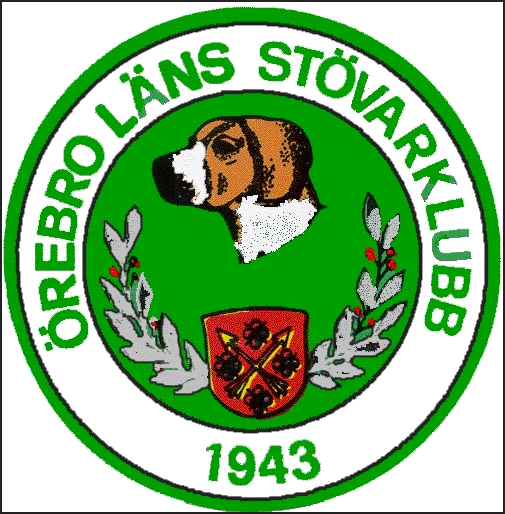 Örebro Läns Stövarklubb hälsar tävlande, jaktprovsdomare och intresserade varmt välkomna till Ekl-provet den 9-10:e februari 2019 i Hällefors.Provtid: 08:00 – 15:00Hundägare tar kontakt med domare samt eventuell vägvisare.Boende: Kan bokas av hundägare vid Hällefors vandrarhem, tel. 0591-130 00. Mer info finns under hemsidan nedan. Stövarklubben ordnar med frukost för självhushåll.Kollegium: Hällefors vandrarhem, efter respektive provdag.För mer information och vägbeskrivning: www.halleforsvandrarhem.comFullmäktige:   Arto Nieminen: 	0586-72 87 31    070-350 25 30Kommissarie: Johan Appelgren: 	070-241 97 95Med Vänliga Hälsningar Örebro läns Stövarklubb